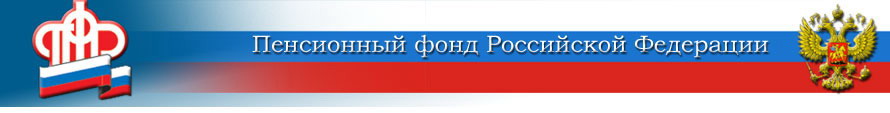 Отделение Пенсионного фонда Российской Федерациипо Курской области______________________________________________________________  305000 г. Курск,                                                  телефон: (4712) 51–20–05 доб. 1201             ул. К.Зеленко, 5.                                                факс:  (4712) 70–00–93                                                               Е-mail: infosmi@056.pfr.ruФедеральный закон «О внесении изменений в отдельные законодательные акты Российской Федерации по вопросам назначения и выплаты пенсий»Вопросы-ответы Какие изменения в части увеличения пенсионного возраста предусмотрены новым законом?Предусмотрено поэтапное повышение пенсионного возраста.  К 2028 году общеустановленный пенсионный возраст будет установлен на уровне 65 лет для мужчин и 60 лет для женщин (сейчас – 60 и 55 лет соответственно). Изменение пенсионного возраста будет проводиться постепенно, начиная с 2019 года, в течение переходного периода до 2028 года. Пенсионный возраст будет увеличиваться в  первые 2 года на 6 месяцев,  с 2021 года по году от нового возраста.В переходный период должны выйти на пенсию мужчины 1959-1963г. рождения и женщины 1964-1968г. г. рождения. Касается это только тех, кто заработает страховую пенсию. Сейчас для этого надо иметь соответствующий страховой стаж и накопить  необходимые индивидуальные пенсионные коэффициенты (баллы). По общему правилу, с учетом поэтапного ежегодного увеличения требований, к 2024 году потребуется иметь не менее 15 лет страхового стажа и к 2025 году 30 баллов.Например, мужчина, родившийся в мае1959 года, при наличии права на страховую пенсию в 2019 году, выйдет на пенсию не в 60 лет, а в 60 лет 06 мес., в ноябре 2019 года, при условии, что  в 2019 году, с учетом переходных положений,  его страховой стаж составляет не менее  10 лет и индивидуальный пенсионный коэффициент не менее 16,2. Если мужчина рожден во втором полугодии 1959 года, он выйдет на пенсию в 2020 году, но также по достижении возраста 60 лет 06 мес.Мужчина, родившийся в 1960 году, выйдет на пенсию уже в возрасте 61 год 06 мес. также при  наличии на это права.В итоге к 2028 году предусматривается установление нормативного пенсионного возраста на уровне 65 и 60 лет для мужчин и женщин соответственно. Кто сохранит право досрочного выхода на пенсию? Законом не предусматривается повышение пенсионного возраста для:- граждан, работающих на рабочих местах с опасными, вредными и тяжелыми  условиями труда, по результатам специальной оценки условий труда в пользу которых работодатель производит уплату страховых взносов (Списки 1 и 2, «малые списки»).При этом периоды работы,  имевшие место после 1 января 2013 года, засчитываются в стаж на соответствующих видах работ, при условии начисления и уплаты страхователем дополнительных страховых взносов по соответствующим тарифам, установленным Налоговым кодексом РФ. - лиц, пенсия которым назначается ранее общеустановленного пенсионного возраста по социальным мотивам и состоянию здоровья (например, женщины, родившие пять и более детей и воспитавшие их до достижения 8 летнего возраста,  один из родителей детей инвалидов с детства, инвалиды по зрению, имеющие I группу инвалидности, и др.);- лиц, пострадавших от радиационных и техногенных катастроф,  в том числе в результате аварии на ЧАЭС.Из 16,2 тыс. пенсий по старости, в среднем ежегодно назначаемых на территории области, 25% составляют указанные пенсии. Т.е. более 4-х тыс. граждан будут уходить на пенсию в том же возрасте, как и сейчас.Что изменится для учителей, медицинских и творческих работников?Для педагогов, медиков, творческих работников продолжительность специального стажа не меняется. Год, в котором эти работники выработают специальный стаж, будет зафиксирован, а назначить досрочную пенсию можно будет, исходя из общего увеличения возраста выхода на пенсию, по истечении определенного срока  так же,  как и для всех других граждан.Например, учителю в возрасте 45 лет, выработавшему в марте 2019 года 25 - летний специальный педагогический стаж,  страховая пенсия будет назначена не ранее, чем через 6 месяцев со дня возникновения такого права, т.е. в сентябре 2019 года,  выработавшему специальный стаж в 2020 году – не ранее,  чем через 1год и 6 месяцев. Если школьный учитель, например, в 2021 году выработает необходимый стаж, пенсия ему будет назначена через 3 года, то есть в 2024 году. Когда выйдут на пенсию работники северных регионов?Изменения ждут и работников, которые выходят на пенсию досрочно в связи с работой в районах Крайнего Севера и местностях, приравненных к районам Крайнего 	Севера.Для северян, которые сегодня выходят на пенсию в 55 лет (мужчины) и 50 лет (женщины),  также предусмотрено поэтапное, как и для граждан, выходящих на пенсию на общих основаниях, повышение возраста выхода на пенсию на 5 лет до 60 лет и 55 лет соответственно, при условии, что к этому возрасту они выработают необходимый северный стаж – не менее 15 календарных лет в районах Крайнего Севера или не менее 20 календарных лет в  приравненных к ним местностях. Страховой стаж этих граждан должен составлять не менее 20 лет для женщин и не менее 25 лет для мужчин. При этом ничего не меняется для женщин, имеющих необходимый северный стаж и родивших двух и более детей. Они по-прежнему смогут выйти на пенсию в возрасте 50 лет.Что изменится в пенсионном обеспечении государственных и муниципальных  служащих?Для лиц, замещающих на постоянной основе государственные и муниципальные должности, должности государственной гражданской и муниципальной службы пенсионный возраст начал постепенно увеличиваться уже с 2017 года. С 1 января 2021 года пенсионный возраст для этой категории граждан будет увеличиваться по темпам повышения возраста, как и для всех остальных граждан.Всем ли пенсионерам будет положена 1тыс. рублей ежемесячно, начиная с 1 января 2019 года, если не всем одинаково, то от чего это зависит?Не совсем так. Не всем, речь идет в данном случае о получателях пенсий по старости. Раз в году ежемесячный размер пенсии гражданина, имевшийся на начало года,  с января 2019 г. (и так каждый год по 2024  включительно), будет подлежать увеличению.Данное увеличение размера пенсии будет происходить за счет индексации в размере выше, чем процент инфляции за предыдущий год. Отличие от индексации, которая производится по действующему законодательству, заключается в том, что смещается ее срок (по действующему законодательству с 1 февраля и с 1 апреля). В период с 2019 по 2024г.г. это будет происходить с 1 января, и второе, что не по фактическому проценту инфляции, а выше. Увеличение на 1тыс.рублей является результатом индексации среднего размера пенсии неработающего получателя страховой пенсии по старости по стране, который равен в 2018 году 14414 руб. на коэффициент индексации 7,05%, предусмотренный в новом законе на 2019 год (14414х7,05=1016 руб.). То есть такое увеличение в среднем до и более 1000 рублей — это ежегодная прибавка за счет индексации пенсии в размере выше, чем инфляция. А так как у каждого размер пенсии индивидуальный, у кого-то больше средней величины, у кого-то меньше, поэтому для каждого пенсионера результат индексации будет свой, в зависимости от размера пенсии. Чем больше пенсия конкретного пенсионера, тем больше он получит прибавку. Поэтому на обещанную 1000 рублей могут рассчитывать пенсионеры, которые сейчас получают  пенсию на уровне среднего размера по стране  14 414 рублей.Если величина пенсионного обеспечения гражданина менее этой суммы, то размер прибавки для него будет меньше, чем 1 тысяча. И наоборот: если пенсия больше средней величины, то с 2019 года она будет увеличена больше, чем на 1 тысячу.В Курской области средний размер пенсии получателей страховых (трудовых) пенсий по старости в 2018 году ниже этого показателя и составляет 13438 руб. Следовательно в среднем сумма ежемесячного увеличения наших получателей пенсии по старости (не работающих) не превысит 1 тыс.рублей, и составит 947,3 руб. При этом более 30% из числа указанных получателей будут иметь прибавку более 1 тыс.рублей.Размер начисленной пенсии работающим пенсионерам также подлежит индексации, но поскольку выплата пенсии, начиная с 2016 года, осуществляется им без учета ежегодных индексаций, такое повышение выплат их не коснётся — они по-прежнему в период работы будут получать размер пенсии без индексаций. Проиндексированный размер им будет выплачиваться по завершению трудовой деятельности спустя три месяца, но с единовременной доплатой разницы за эти три месяца.В порядок индексации пенсий получателям государственных пенсий изменений не вносится. Им индексация производится ежегодно с 1 апреля.Кому новый закон даст право выйти на пенсию досрочно? Женщины со стажем не менее 37 лет и мужчины со стажем не менее 42 лет смогут выйти на пенсию на два года раньше общеустановленного пенсионного возраста(с учетом переходного периода), и не ранее достижения возраста 60 лет для мужчин и 55 лет для женщин.При этом в страховой стаж будут засчитываться только периоды работы и (или) иной деятельности (лица, работавшие по договору гражданско-правового характера, индивидуальные предприниматели, адвокаты, нотариусы, священнослужители и др.), которые выполнялись на территории Российской Федерации, при условии, что за эти периоды начислялись и уплачивались страховые взносы в Пенсионный фонд Российской Федерации, а также периоды получения пособия по обязательному социальному страхованию в период временной нетрудоспособности.        Право досрочного выхода на пенсию также получат многодетные матери с тремя и четырьмя детьми. Если у женщины трое детей, она сможет выйти на пенсию на три года раньше нового пенсионного возраста, т.е. в 57 лет. Если у женщины четверо детей – на четыре года раньше нового пенсионного возраста, т.е. в 56 лет. Переходные положения законодательства при определении права указанных женщин на пенсию не применяются. Если женщина, 1964 г.р., имеющая 4-х детей, достигает возраста 55 лет в 2019 году, то она выйдет на пенсию на общих основаниях – в 55 лет 06 мес. Женщина, родившаяся в 1 полугодии 1965 года, имеющая 4-х детей, выйдет на пенсию в 2021 году не в 56 лет 06 мес., а в 56 лет. При этом женщины, имеющих троих или четверых детей, должны соответствовать и другим условиям, предусмотренным законом, а именно, воспитать детей до достижения ими возраста 8 лет, иметь страховой стаж не менее 15 лет и соответствующий году выхода на пенсию индивидуальный пенсионный коэффициент. Дети, в отношении которых женщина была лишена родительских прав, не учитываются.Сохранится ли возможность выйти на страховую пенсию досрочно гражданам, потерявшим работу?Да. Для граждан предпенсионного возраста сохранена возможность выйти на пенсию раньше установленного пенсионного возраста при отсутствии возможности трудоустройства. Пенсия, как и ранее, будет устанавливаться гражданам по предложению службы занятости не более чем на два года раньше установленного пенсионного возраста и наличия права на такую пенсию, с учетом предусмотренного законом переходного периода.Какие пенсионные  льготы предусмотрены для тружеников сельского хозяйства?    С 1 января следующего года водится 25-процентная надбавка к фиксированной выплате страховой пенсии по старости и по инвалидности для неработающих пенсионеров, живущих на селе, имеющих не менее 30 лет стажа в сельском хозяйстве (в 2019 году фиксированная выплата к страховой пенсии по старости составит 5334,19 х 25%=1333,5 руб.).  Для осуществления перерасчета пенсий должны быть утверждены Списки работ, производств, профессий, должностей, специальностей, в соответствии с которыми будет устанавливаться повышение, и Правила  исчисления периодов работы, дающей право на повышение фиксированной выплаты. Перерасчет будет осуществлен с 1 января 2019 года без подачи пенсионером заявления при наличии в выплатном деле необходимой информации. В каком случае назначается социальная пенсия, изменен ли возраст ее назначения ?Если у гражданина не хватает баллов или стажа, если человек работал нелегально или вообще не работал, устанавливается не страховая, а социальная пенсия. Возраст выхода на социальную пенсию также постепенно будет увеличен на 5 лет. В итоге женщины смогут получить социальную пенсию не в 60 лет, а в 65, мужчиныне в 65, а в 70 лет. У граждан, имеющих значительные нарушения жизнедеятельности, не достигших указанного возраста, имеется право обратиться за установлением инвалидности и, при положительном решении, получать социальную пенсию по инвалидности (независимо от возраста). Важно отметить, что в полном объеме сохраняются пенсии по инвалидности. Лицам, потерявшим трудоспособность, эти пенсии назначаются независимо от возраста при установлении группы инвалидности.Будет ли выплачиваться накопительная пенсия?В отличие от страховой пенсии, возраст для получения накопительной пенсии не меняется. Выплачивать ее будут, как и сейчас, по достижении женщинами возраста 55 лет, мужчинами- 60 лет, при соблюдении условий для назначения страховой пенсии по старости (наличие необходимого страхового стажа и установленной величины индивидуального пенсионного коэффициента (баллов), а для лиц, выходящих на пенсию досрочно, также стажа на соответствующих видах работ.Право на накопительную пенсию имеют граждане 1967 года рождения и моложе, за которых работодателями, начиная с 2002 года, производилась уплата страховых взносов на накопительную пенсию.Кто такие предпенсионеры?Это новое понятие в законодательстве - «граждане предпенсионного возраста». В переходный период предпенсионный возраст исчисляется в течение пяти лет до наступления возраста, дающего право на страховую пенсию по старости. Введено это понятие в целях  защиты интересов граждан, достигших возраста соответственно  55 лет (женщины) и 60 лет (мужчины). В частности, введена административная и уголовная ответственность за увольнение таких работников и за отказ в приеме на работу. За работодателями закреплена обязанность ежегодно предоставлять им 2 дня на бесплатную диспансеризацию с сохранением заработной платы.  Гражданам предпенсионного возраста будет устанавливаться пособие по безработице в повышенном размере,  осуществляться переобучение и повышение их квалификации. Все льготы, как региональные, так и федеральные, которыми пользуются сейчас пенсионеры, будут сохранены для предпенсионеров.По запросу  органов исполнительной власти, местного самоуправления, государственных и муниципальных учреждений,  в целях предоставления гражданам преденсионного возраста налоговых льгот и (или) мер социальной поддержки, а также работодателей, в целях предоставления льгот, предусмотренных трудовым законодательством,  органами Пенсионного фонда РФ будет предоставляться информация в рамках межведомственного электронного взаимодействия, что исключает личное обращение граждан в учреждения ПФР по этим вопросам.Повышение пенсионного возрастаПовышение пенсионного возрастаПовышение пенсионного возрастаПовышение пенсионного возрастагод повышениягод рождениявозрастгод назначения пенсииженщины20191964(1полугодие)55лет6мес.2019(II полугодие)1964(II полугодие)55лет6мес.2020(I полугодие)20201965(1полугодие)56лет6мес.2021(II полугодие)1965(II полугодие)56лет6мес.2022(I полугодие)202119665820242022196759202620231968602028мужчины20191959(1полугодие)60лет6мес.2019(II полугодие)1959(II полугодие)60лет6мес.2020(I полугодие)20201960(1полугодие)61год6мес.2021(II полугодие)1960(II полугодие)61год6мес.2022(I полугодие)202119616320242022196264202620231963652028Сроки назначения страховой пенсии по старости педагогическим, медицинским и творческим работникам. Для тех, кто должен был выйти на пенсию в 2019-2020г.г. предусмотрена льгота: выход на пенсию на полгода раньше нового пенсионного возрастаСроки назначения страховой пенсии по старости педагогическим, медицинским и творческим работникам. Для тех, кто должен был выйти на пенсию в 2019-2020г.г. предусмотрена льгота: выход на пенсию на полгода раньше нового пенсионного возрастаГод, когда выработан специальный стажСрок назначения страховой пенсии2019II полугодие 2019-1 полугодие 20202020II полугодие 2021-1 полугодие 202220212024202220262023 и последующие годыНе ранее чем через 60 месяцев со дня выработки специального стажаЖенщины, родившие и воспитавшие до 8-летнего возраста 3-х детейЖенщины, родившие и воспитавшие до 8-летнего возраста 3-х детейЖенщины, родившие и воспитавшие до 8-летнего возраста 3-х детейЖенщины, родившие и воспитавшие до 8-летнего возраста 3-х детейгод повышения возрастагод рождениявозраст возникновения права на пенсиюгод назначения пенсии2019196455+6 мес.II полугодие 2019г.-1 полугодие 2020г.2020196555+1 год 6 мес.II полугодие 2021г.-1 полугодие 2022г.202119665720232022196757202420231968572025Женщины, родившие и воспитавшие до 8-летнего возраста 4-х детейЖенщины, родившие и воспитавшие до 8-летнего возраста 4-х детейЖенщины, родившие и воспитавшие до 8-летнего возраста 4-х детейЖенщины, родившие и воспитавшие до 8-летнего возраста 4-х детейгод повышения возрастагод рождениявозраст возникновения права на пенсиюгод назначения пенсии2019196455+6 мес.II полугодие 2019г.-1 полугодие 2020г.20201965562021202119665620222022196756202320231968562024